                                                 Паспорт земельного участка                                                          Схема земельного участка № 4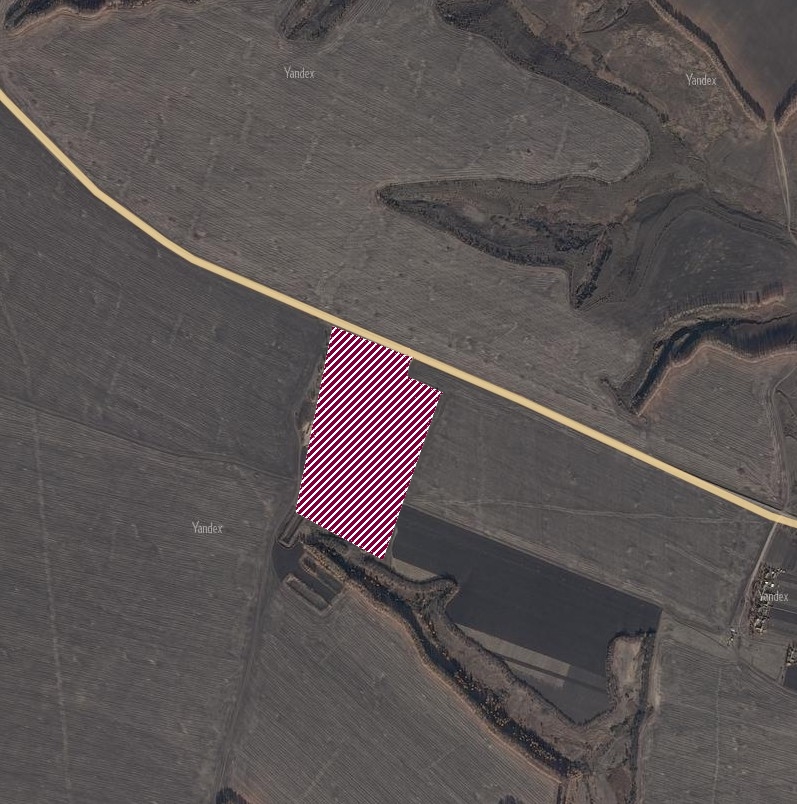 № п/п                                   Характеристика земельного участка № 4                                   Характеристика земельного участка № 41МестоположениеОрловская область, Малоархангельский р-н, Губкинское  с/п, (территория бывшего земельного участка под животноводческим комплексом колхоза им.Калинина)2Кадастровый номер57:17:0040101:443Площадь182390 кв.м.4Категория земельземли сельскохозяйственного назначения5Собственник (пользователь) земельного участка, контактная информациягосударственная собственность до разграничения6Разрешенное использование земельного участка ( в соответствии с правилами землепользования и застройки муниципального образования)строительство помещений для содержания скота (возможно изменение вида разрешенного использования)7Обременение ( фактическое использование земельного участка)нет8Наличие градостроительного плана земельного участканет9Ограничения  использования земельного участка (санитарно-защитные зоны, охранные зоны и др.)соблюдаются10Наличие на земельном участке водоемов, зеленых насаждений, особенности рельефа территории участкарельеф ровный11Наличие ( удаленность от земельного участка ) объектов транспортной инфраструктуры:автомобильные дороги с твердым покрытием ( асфальтобетон, бетон), муниципальный транспорт (краткая характеристика),железнодорожная магистраль, станция, тупик, ветка подкрановые пути, краткая характеристика ( в том числе электрифицированные, неэлектрифицированные), водный транспортный путь, пристань, причальная стенка и др. (краткая характеристика),аэропорт ( грузовые и пассажирские перевозки), краткая характеристикаучасток примыкает к автомобильной дороге с твердым покрытиемнетнетнет12Наличие (удаленность от земельного участка) сетей инженерно-технического обеспечения и объектов инженерной инфраструктуры:объекты водоснабжения ( тип: артезианские скважины, насосные станции, водонапорные башни, магистральные сети, мощность объектов водоснабжения, возможность и условия подключения),канализация ( тип: бытовая, ливневая, канализационная насосная станция, очистные сооружения, мощность, возможность и условия подключения ), объекты газоснабжения ( тип: магистральные сети, распределительные устройства, мощность и возможность и условия подключения),объекты электроснабжения ( тип: электрические сети линии, подстанции, мощность, возможность и условия подключения),объекты теплоснабжения ( тип : центральные тепловые подстанции, сети, мощность, возможность и условия подключения),полигон для размещения бытовых, промышленных и производственных отходов ( тип, мощность, возможность и условия дополнительного размещения отходов),телефонизация площадки.возможно подключениевозможно подключение20м до магистральных сетейна участке линии электропередачнетнетвозможно подключение13Расстояние от земельного участка до жилых массивов, водоемов, природоохранных и санитарно-защитных зонрасстояние до жилого массива 1000м14Перечень и характеристика зданий , сооружений и других объектов, находящихся на земельном участкепроизводственные здания